Oświadczenie Wnioskodawcy o otrzymanej pomocy de minimisOświadczam, iż ......................................................................................................                                                                               (pełna nazwa Wnioskodawcy)        * 1. w ciągu bieżącego roku kalendarzowego oraz dwóch poprzedzających go lat  kalendarzowych otrzymał/a pomoc de minimis w następującej wielkości: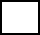 (wypełnić z uwzględnieniem wszystkich zaświadczeń o pomocy de minimis otrzymanych w ciągu bieżącego roku kalendarzowego oraz dwóch poprzedzających go lat kalendarzowych)  * 2. w ciągu bieżącego roku kalendarzowego oraz dwóch poprzedzających go lat kalendarzowych nie otrzymał/a pomocy de minimis.Na Wnioskodawcy ciąży / nie ciąży** obowiązek zwrotu pomocy, wynikający  z decyzji Komisji Europejskiej uznającej pomoc za niezgodną z prawem oraz ze wspólnym rynkiem.	Wnioskodawca jest / nie jest przedmiotem zbiorowego postępowania upadłościowego lub spełnia / nie spełnia kryteria objęcia zbiorowym postępowaniem upadłościowym na wniosek wierzycieli.Wnioskodawca oraz osoby reprezentujące Wnioskodawcę są / nie są ** wykluczone, stosownie do Rozporządzenia Komisji (UE) nr 1407/2013 z dnia 18 grudnia 2013r. w sprawie stosowania art. 107 i 108 Traktatu o funkcjonowaniu Unii Europejskiej do pomocy de minimis (Dz. Urz. UE L 352/1 z 24.12.2013r.). Wnioskodawca oraz osoby reprezentujące wnioskodawcę figurują / nie figurują ** w rejestrze podmiotów wykluczonych prowadzonym przez Ministra Finansów na podstawie art. 210 ustawy z dnia 27 sierpnia 2009 r. o finansach publicznych (Dz. U. Nr 157, poz. 1240 z późn. zm.). UWAGA:Zgodnie z art. 44 ust. 1 ustawy z dnia 30 kwietnia 2004r. o postępowaniu w sprawach dotyczących pomocy publicznej (Dz. U. Nr 123, poz. 1291 z późn. zm.) w przypadku nieprzekazania lub przekazania nieprawdziwych informacji o pomocy publicznej, o których mowa w art. 39 oraz art. 40 ust. 1 i ust. 3 pkt 2, Prezes Urzędu Ochrony Konkurencji i Konsumentów może     w drodze decyzji nałożyć na beneficjenta pomocy karę pieniężną do wysokości równowartości 10 000 euro..........................................                                                 ..........................................       (podpisy osób upoważnionych do                                                                                       (data i miejscowość)reprezentowania Wnioskodawcy i pieczęć)*  zakreślić odpowiednieLp.Organ udzielający pomocyPodstawa prawna otrzymanej pomocy2Dzień udzielenia pomocy3(dzień-miesiąc-rok)Nr programu pomocowego, decyzji lub umowy Forma pomocy4Wartość pomocy brutto5Wartość pomocy brutto5Lp.Organ udzielający pomocyPodstawa prawna otrzymanej pomocy2Dzień udzielenia pomocy3(dzień-miesiąc-rok)Nr programu pomocowego, decyzji lub umowy Forma pomocy4w PLNw EUR6Razem pomoc  de minimis